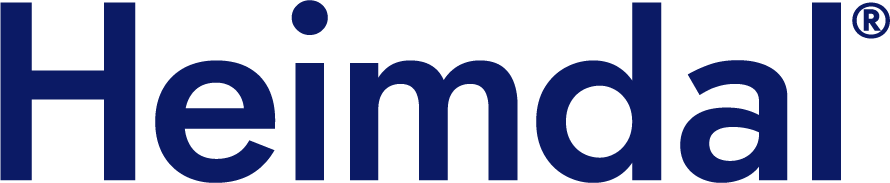 Cybersecurity Incident Response Plan TemplateDocument version: [Version Number]Date of issue: [Issue Date]Next scheduled review: [Date]IntroductionThis Cybersecurity Incident Response Plan template is provided as a foundational framework by [Company-Name], intended for use by organizations seeking to establish a robust, structured, and effective approach to managing cybersecurity incidents. This template is to empower organizations to develop a comprehensive incident response strategy that aligns with their specific operational needs, threat landscapes, and compliance obligations.Purpose The purpose of this IRP is to ensure that the organization can promptly and effectively respond to various cybersecurity incidents, minimize damage and recovery time, and mitigate the risks associated with such incidents.ScopeThis plan applies to all information systems, network infrastructure, and data processed, stored, or transmitted by the organization, including data held on behalf of third parties.Incident Response Phases PreparationIdentificationContainmentEradicationRecoveryLessons LearnedCommunication PlanReview and Maintenance AnnexesIncident Response ChecklistsContact Lists for IRT and Key StakeholdersTemplates for Communication (internal alerts, public statements, etc.)Legal and Regulatory Compliance RequirementsDocument ControlVersion: [version number]Last Reviewed: [date]Next Review Date: [date]Owner: [owner's name & department]Develop and maintain incident response policies and procedures.Conduct regular training and awareness sessions for the IRT and staff.Establish communication plans and channels.Monitor systems and networks for signs of a security incident.Develop criteria for incident classification and severity levels.Utilize tools and processes for effective detection and analysis.Short-term: Isolate affected systems to prevent further damage.Long-term: Implement measures to secure network segments and systems.Remove the cause and sources of the incident.Securely wipe affected systems and verify the integrity of backups before restoration.Restore systems and services from clean backups.Monitor for signs of malicious activity to ensure that the threat is completely removed.Gradually return operations to normal.Conduct a post-incident review to identify strengths and weaknesses in the response process.Document findings and implement improvements to the IRP and security posture.Define protocols for internal and external communications during an incident.Identify key contacts within the organization and external stakeholders, such as law enforcement and regulatory bodies.Regularly review and update the IRP to reflect changes in the threat landscape, organizational structure, and technological environment.Conduct periodic drills and simulations to test the effectiveness of the plan.